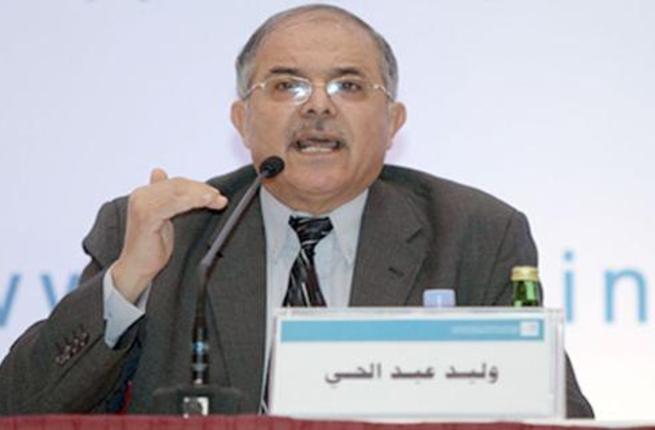 الأستاذ الدكتور وليد عبد الحيأستاذ العلوم السياسية، جامعة اليرموك، الأردن.http://www.kwcpolls.net/cv02.htm